Telephone Message Template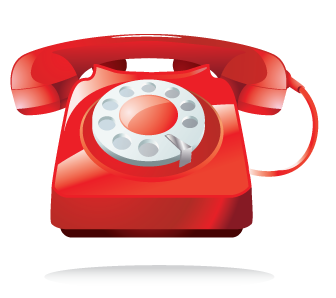 